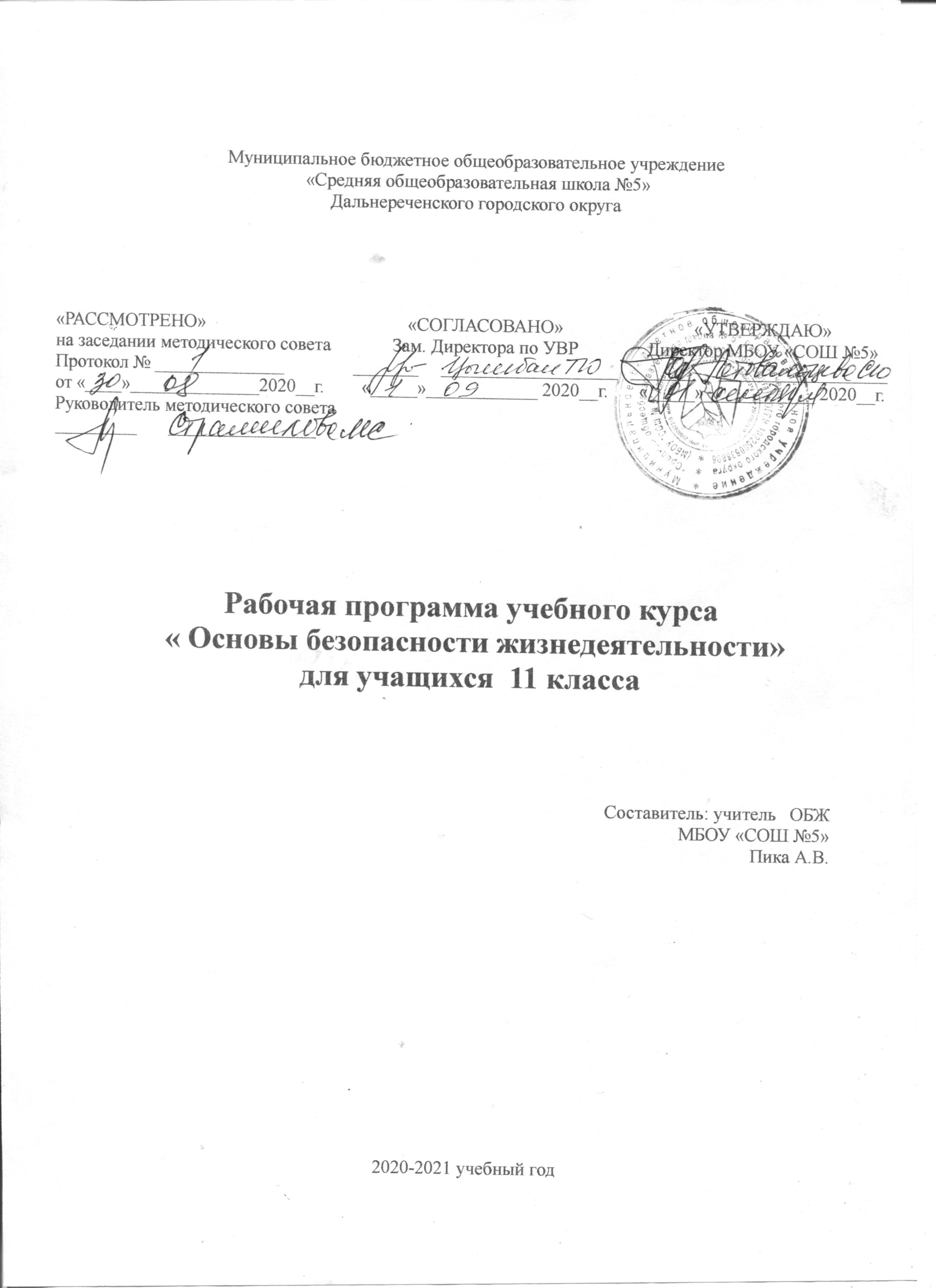                                                                                                   ПОЯСНИТЕЛЬНАЯ ЗАПИСКАРабочая программа «Основы безопасности жизнедеятельности» для учащихся 11 классов разработана в соответствии с Государственным образовательным стандартом среднего (полного) общего образования на основе авторской программы по курсу «Основы безопасности жизнедеятельности» для 10–11 классов общеобразовательных учреждений (авторы программы – А. Т. Смирнов, Б. О. Хренников, М. А. Маслов, В. А. Васнев).2009 год.Рабочая программа «Основы безопасности жизнедеятельности» предназначена для обеспечения базового уровня подготовки учащихся в образовательных учреждениях среднего (полного) общего образования с учетом перспектив развития содержания образования в области безопасности жизнедеятельности.Для реализации Рабочей программы используется школьный учебник для 11 класса «Основы безопасности жизнедеятельности» (М.П. Фролов, Е.Н. Литвинов, А.Т. Смирнов и др.; Под. Ред. Ю.Л. Воробьёва. Москва. «Издательство Астрель», 2003 г.), включённый в Федеральный перечень учебников, рекомендованных Министерством образования и науки Российской Федерации к использованию в образовательном процессе в общеобразовательных учреждениях, на 2012/2013 учебный год, утвержденный приказом Министерства образования и науки Российской Федерации от 27.12.2011 г. № 2885.Содержание программы направлено на освоение учащимися знаний, умений и навыков на базовом уровне, что соответствует Образовательной программе школы. Она включает все темы, предусмотренные федеральным компонентом государственного образовательного стандарта среднего (полного) общего образования по ОБЖ и авторской программой учебного курса. Изменений в авторскую образовательную программу под общей редакцией А.Т. Смирнова не внесено.Курс «Основы безопасности жизнедеятельности» предназначен для изучения учащимися тем в области безопасности жизнедеятельности с учетом их потребностей в повышении уровня культуры в области безопасности жизнедеятельности для снижения отрицательного влияния человеческого фактора на безопасность личности, общества, государства.Преподавание предмета «Основы безопасности жизнедеятельности» реализуется в объеме 1 часа в неделю за счет часов федерального компонента, 34 часа в год.Изучение основ безопасности жизнедеятельности в 11 классе направлено на достижение следующих целей:• воспитание у обучаемых ответственности за личную безопасность, безопасность общества и государства; ответственного отношения к личному здоровью как индивидуальной и общественной ценности; ответственного отношения к сохранению окружающей природной среды как основы в обеспечении безопасности жизнедеятельности личности, общества и государства;• развитие духовных и физических качеств личности, обеспечивающих безопасное поведение человека в условиях опасных и чрезвычайных ситуаций природного, техногенного и социального характера; потребности вести здоровый образ жизни; необходимых моральных, физических и психологических качеств для выполнения конституционного долга и обязанности гражданина России по защите Отечества;• освоение знаний: о безопасном поведении человека в опасных и чрезвычайных ситуациях природного, техногенного и социального характера; о здоровье и здоровом образе жизни; о государственной системе защиты населения от опасных и чрезвычайных ситуаций мирного и военного времени; об обязанностях граждан по защите государства;• формирование умений: оценки ситуаций, опасных для жизни и здоровья; безопасного поведения в опасных и чрезвычайных ситуациях; использования средств индивидуальной и коллективной защиты; оказания первой медицинской помощи при неотложных состояниях.В рабочей программе реализованы требования федеральных законов:«Об обороне»; «О воинской обязанности и военной службе» и др.Содержание программы выстроено по двум линиям:– основы медицинских знаний и здорового образа жизни;– основы военной службы.Проблема патриотического воспитания молодежи актуальна как никогда. В условиях утраты нашим обществом традиционного российского патриотического сознания, широкого распространения равнодушия, цинизма, агрессивности и падения престижа военной службы формируется комплекс ущербности и неполноценности нации. У значительной части призывников отсутствует позитивная мотивация к добросовестной военной службе. Многие из них воспринимают ее как неприятную неизбежность и неблагодарную повинность, которую следует выполнять лишь во избежание уголовной ответственности. Причастность к защите Родины, гордость за принадлежность к Вооруженным силам, воинская честь и достоинство – эти понятия утрачивают в глазах призывной молодежи свою значимость. Поэтому очевидна неотложность решения острейших проблем воспитания патриотизму, как основы консолидации общества и укрепления государства.Рабочая программа предусматривает формирование у обучающихся общеучебных умений и навыков, универсальных способов деятельности и ключевых компетенций. В этом направлении приоритетами для учебного предмета «Основы безопасности жизнедеятельности» на этапе основного общего образования являются:- использование для познания окружающего мира различных методов наблюдения и моделирования;- выделение характерных причинно-следственных связей;- творческое решение учебных и практических задач;- сравнение, сопоставление, классификация, ранжирование объектов по одному или нескольким предложенным основаниям, критериям;- самостоятельное выполнение различных творческих работ, участие в проектной деятельности;- использование для решения познавательных и коммуникативных задач различных источников информации, включая энциклопедии, словари, Интернет-ресурсы и другие базы данных;- самостоятельная организация учебной деятельности; оценивание своего поведения, черт своего характера, своего физического и эмоционального состояния;- соблюдение норм поведения в окружающей среде, правил здорового образа жизни;- использование своих прав и выполнение своих обязанностей как гражданина, члена общества и учебного коллектива.Формы занятий, используемые при обучении ОБЖ:- учебные занятия;- учебно-тренировочные занятия с элементами моделирования опасных и экстремальных ситуаций;- решение ситуационных задач;- индивидуальные консультации;- внеклассная и внешкольная работа (участие в мероприятиях и соревнованиях в рамках детско-юношеского движения «Школа безопасности», проведение Дня защиты детей, различные эстафеты и викторины по ОБЖ, встречи с ветеранами войны и труда, работниками военкоматов и правоохранительных органов, органов ГО ЧС, ГИБДД, медицины; тематические выставки и выставки творческих работ, учащихся и др.Формы контроля:Преобладающей формой текущего контроля выступает устный опрос и письменный.В конце изучения каждого блока предусмотрены проверочные работы, которые проводятся в форме тестирования.Знания и умения, учащихся оцениваются на основании устных ответов, самостоятельных и контрольных работ, а также практической деятельности, учитывая их соответствие требованиям программы обучения, по пятибалльной системе оценивания.Отметка "5" выставляется, если ответ:полный, содержание материала раскрыто в объеме программы и отличается самостоятельностью суждений обучающихся, использованы ранее приобретенные знания (на уроках ОБЖ и других предметах), а также знания из личного опыта и опыта других людей; ответ построен логично, грамотно и последовательно с использованием общенаучных приемов (анализа, сравнения, сопоставления, обобщения и выводов); четко даны определения и раскрыто содержание понятий, верно, использованы научные термины. Если при оценивании учебного результата используется зачёт в баллах, то отметку «5» получает учащийся, набравший 90 – 100% от максимально возможного количества баллов.Отметка "4" выставляется, если:раскрыто основное содержание материала, ответ самостоятелен и построен достаточно уверенно, грамотно в речевом отношении; в основном правильно даны определения понятий и использованы научные термины; встречаются 1-2 неточности в ответе, определение понятий неполное, допускаются незначительные нарушения последовательности, искажение научного термина (в выводах и обобщениях). Если при оценивании учебного результата используется зачёт в баллах, то отметку «4» получает учащийся, набравший 80 – 89% от максимально возможного количества баллов.Отметка "3" выставляется, если:усвоено основное содержание предмета ОБЖ, но изложение фрагментарное, не всегда последовательное; определения понятий даны недостаточно четко; не используются в качестве доказательства выводы и обобщения, неумело применяются полученные знания в жизненных ситуациях, но могут быть устранены с помощью учителя; допускаются ошибки и неточности в использовании научной терминологии. Если при оценивании учебного результата используется зачёт в баллах, то отметку «3» получает учащийся, набравший 60 - 79% от максимально возможного количества баллов.Отметка "2" выставляется, если устный ответ (выступление), письменная работа, практическая деятельность или их результат:не раскрывает основное содержание учебного материала; не даны ответы на вспомогательные вопросы; допущены грубые ошибки в определении понятий, при использовании терминологии. Если при оценивании учебного результата используется зачёт в баллах, то отметку «2» получает учащийся, набравший 59% и ниже от максимально возможного количества баллов.Требования к уровню подготовки учащихсяИзучение учебного предмета «Основы безопасности жизнедеятельности» направлено на формирование знаний и умений, востребованных в повседневной жизни, позволяющих адекватно воспринимать окружающий мир, предвидеть опасные и чрезвычайные ситуации и в случае их наступления правильно действовать; подготовки юношей для выполнения конституционного долга и обязанности гражданина России по защите Отечества.Учащийся должен:знать:• основные правила безопасного поведения в повседневной жизни и в условиях ЧС, а также правила личной безопасности при угрозе террористического акта;• организацию защиты населения в РФ от ЧС природного и техногенного характера, в том числе организационные основы борьбы с терроризмом;• основные принципы здорового образа жизни;• правила оказания первой медицинской помощи;• основы обороны государства и военной службы;• боевые традиции ВС РФ, государственные и военные символы РФ.уметь:• предвидеть возникновение наиболее часто встречающихся опасных ситуаций по их характерным признакам, принимать решение и действовать, обеспечивая личную безопасность;• грамотно действовать при возникновении угрозы ЧС и во время ЧС;• оказывать первую медицинскую помощь при неотложных состояниях;• выполнять основные действия, связанные с будущим прохождением военной службы (строевые приемы, воинское приветствие, неполная разборка и сборка автомата Калашникова, стрельба из автомата).Межпредметные связи:География, история, химия, биология, физика, математика.Список литературы для обучающихсяАрмия государства Российского и защита Отечества / под ред. генерал-полковника В.В. Смирнова.- М.; Просвещение, 2004.Бубнов В.Г., Бубнова Н.В. Основы медицинских знаний. Спаси и сохрани: Учебное пособие для учащихся 9-11 классов. – М.: Издательство АСТ-ЛТД, 1997.Ваши шансы избежать беды: учеб. пособие / Сб. ситуационных задач по курсу «Основы безопасности жизнедеятельности» / авт.-сост. В. К. Емельянчик, М. Е. Капитонова. – СПб.: КАРО, 2002.Воинская обязанность и военная служба. Сб. документов. – М.: Военные знания, 1999.Вооружённые силы Российской Федерации – защитники нашего Отечества. – Учебное пособие.- Москва: Армпресс, 2001.Гражданская защита: энцикл. словарь / [Ю. Л. Воробьев и др.; под общ. ред. С. К. Шойгу]. — М.: ДЭКС-ПРЕСС, 2005.Пикуль В.С. Живая связь времён. Размышление. – М.: Воениздат, 1987.Рощин Л. Наши воинские символы. – М.: ДОСААФ, 1989.Рыбин А. Л. Безопасность в дорожно-транспортных ситуациях: пособие для учащихся: 10—11 кл. / А. Л. Рыбин, Б.О.Хренников, М. В. Маслов; под общ. ред. А. Т. Смирнова. — М.: Просвещение, 2008.Русские награды XVIII – начало XX в./ В.А. Дуров. – 3-е изд.- М.: Просвещение, 2008.Седых В. Воинские ритуалы. – М.: Воениздат, 1988.Смирнов А.Т., Хренников Б.О. и др. Основы безопасности жизнедеятельности. Справочник для учащихся. 5-11 кл.Суворов А. Наука побеждать. – М.: Просвещение, 1987.100 вопросов и ответов о прохождении военной службы солдатами и сержантами по призыву и контракту: Н.А. Панков – М.: «Красная звезда», 2006.Основы безопасности жизнедеятельности: справочник/ [А. Т. Смирнов, Б. О. Хренников, Р. А. Дурнев, Э. Н. Аюбов; под общ. ред. А. Т. Смирнова]. — М., 2007.Отечественные награды 1918-1991 гг./ В.А. Дуров. – М.: Просвещение, 2005.Чумаков Б.Н. 10 заповедей сохранения жизни. - М.: Пед. общество России, 2005. - 64 с.Список литературы для учителяВаши шансы избежать беды: учеб. пособие / Сб. ситуационных задач по курсу «Основы безопасности жизнедеятельности» / авт.-сост. В. К. Емельянчик, М. Е. Капитонова. – СПб.: КАРО, 2002.Вооружённые силы Российской Федерации – защитники нашего Отечества. – Учебное пособие.- Москва: Армпресс, 2001.Ваши шансы избежать беды: учеб. пособие / Сб. ситуационных задач по курсу «Основы безопасности жизнедеятельности» / авт.-сост. В. К. Емельянчик, М. Е. Капитонова. – СПб.: КАРО, 2002.Гражданская защита: энцикл. словарь / [Ю. Л. Воробьев и др.; под общ. ред. С. К. Шойгу]. — М.: ДЭКС-ПРЕСС, 2005.Евлахов, В. М. Раздаточные материалы по основам безопасности жизнедеятельности. 10–11 кл. – М.: Дрофа, 2004.Журналы «ОБЖ. Основы безопасности жизни», «Основы безопасности жизнедеятельности», «Основы военной службы» - 2004-2012 г.г.Защита населения и территорий в чрезвычайных ситуациях / под общ. ред. М. И. Фалеева. — Калуга, 2001.Катастрофы и человек: российский опыт противодействия чрезвычайным ситуациям / под ред. Ю. Л. Воробьева. — М., 1997.Конституция Российской Федерации (действующая редакция).Рыбин А. Л. Обучение правилам дорожного движения: пособие для учителя: 10—11 кл. /А. Л. Рыбин, Б.О.Хренников, М. В. Маслов; под общ. ред. А. Т. Смирнова. — М.: Просвещение, 2008.Русские награды XVIII – начало XX в./ В.А. Дуров. – 3-е изд.- М.: Просвещение, 2008.Смирнов А.Т., Мишин Б.И., Ижевский П.В. Основы медицинских знаний и здорового образа жизни: учебник для учащихся 10-11 классов общеобразовательных учреждений, М.: Просвещение, 2008.Смирнов А.Т., Васнев В.А. Основы военной службы: учебное пособие, -М., Дрофа, 2004.Смирнов А.Т., Хренников Б.О. и др. Основы безопасности жизнедеятельности. Справочник для учащихся. 5-11 кл.Основы безопасности жизнедеятельности: справочник/ [А. Т. Смирнов, Б. О. Хренников, Р. А. Дурнев, Э. Н. Аюбов; под общ. ред. А. Т. Смирнова]. — М., 2007.Основы безопасности жизнедеятельности. 10 класс: Учебник для общеобразовательных учреждений / В.Н. Латчук, В.В. Марков, С.К. Миронов и др. - 7-е изд., стереотип. - М.: Дрофа, 2006. - 364 с.Основы безопасности жизнедеятельности. 10-11 классы: Сборник элективных курсов / Авт.-сост. А.Н. Каинов, Г.И. Курьерова, Е.Г. Хаустова. - Волгоград: Учитель, 2009.- 220 с.Отечественные награды 1918-1991 гг./ В.А. Дуров. – М.: Просвещение, 2005.Соловьев С.С. Алкоголь, табак и наркотики - главные враги здоровья человека: Учебно-методическое пособие. - 2-е изд., стер. - М.: Дрофа, 2006. - 192 с. - (Библиотека учителя).Старцева О.Ю. Школа дорожных наук: Профилактика детского дорожно-транспортного травматизма. - М.: ТЦ Сфера, 2008. - 64 с. - (Программа развития).Тен Е.Е. Основы медицинских знаний: Учебник для студентов образовательных учреждений среднего профессионального образования. - 4-е изд. стер. - М.: Изд. центр «Академия», 2008. - 256 с. - (Среднее профессиональное образование).Федеральные законы Российской Федерации «О гражданской обороне», «О защите населения и территорий от чрезвычайных ситуаций природного и техногенного характера», «О противодействии терроризму», «О внесении изменений в Федеральный закон «О воинской обязанности и военной службе» и статья 14 Закона Российской Федерации «Об образовании», «О внесении изменений в отдельные законодательные акты Российской Федерации в связи с сокращением срока военной службы по призыву» // Собрание законодательства Российской Федерации: официальное издание. — М., 1998—2007.Хромов Н.И. Преподавание ОБЖ в школе и средних специальных образовательных учреждениях: Методическое пособие. - М.: Айрис-пресс, 2008. - 288 с. - (Методика).Чумаков Б.Н. 10 заповедей сохранения жизни. - М.: Пед. общество России, 2005. - 64 с.Сайты, используемые при подготовке и проведении занятийПрактические работы по курсу ОБЖ, 11 классПроверочные работы по курсу ОБЖ, 11 классПеречень учебно-методическое обеспеченияМетодика обучения ОБЖ / Л.В.Байгородова, Ю.В.Индюков-2003г.Основы безопасности жизнедеятельности. 11 класс: Поурочные планы по учебнику А.Т. Смирнова, Б.И. Мишина, В.А. Васнева / Авт.-сост. В.А. Шкенев. - 2-е изд., стереотип. - Волгоград: Учитель, 2008. - 238 с.«Основы безопасности жизнедеятельности»: 11 класс: Учебник для общеобразовательных учреждений/ М.П. Фролов, Е.Н. Литвинов, А.Т. Смирнов и др.; Под. Ред. Ю.Л. Воробьёва. - М. ООО «Издательство Астрель»: ООО «Издательство АСТ», 2003.Оценка качества подготовки выпускников основной школы по основам безопасности жизнедеятельности. / авт.-сост. Г. А. Колодницкий, В. Н. Латчук, В. В. Марков, С. К. Миронов, Б. И. Мишин, М. И. Хабнер. – М.: Дрофа, 2002.Сборник «Программы общеобразовательных учреждений. Основы безопасности. 1–11 классы» / под общ. ред. А. Т. Смирнова. – М.: Просвещение, 2007.Смирнов А.Т., Тупикин Е.И. Основы безопасности жизнедеятельности: Тестовый контроль качества знаний старшеклассников: 10-11 класс: Пособие для преподавателей, -М., Дрофа, 2007.Смирнов А. Т., Хренников Б. О., Маслов М. А., Васнев В. А. Программа по курсу «Основы безопасности жизнедеятельности» для 10–11 классов общеобразовательных учрежденийПлакаты:«Действия при стихийных бедствиях»«Действия при техногенных авариях»«Средства и способы защиты в зоне поражения»«Основы военной службы»«Оказание первой медицинской помощи»Календарно – тематическое планирование«Основы безопасности жизнедеятельности»,11 класс
Характеристика контрольно-измерительных материалов,используемых при оценивании уровня подготовки учащихся.Проверка и оценка знаний проходит в ходе текущих занятий в устной или письменной форме. Письменные работы проводятся по значимым вопросам темы или раздела курса ОБЖ. Контрольные письменные работы проводятся после изучения разделов программы курса ОБЖ в конце четверти и учебного года. В курсе ОБЖ может использоваться зачетная форма проверки знаний.Преподавание ОБЖ, как и других предметов, предусматривает индивидуально - тематический контроль знаний учащихся. Причем при проверке уровня усвоения материала по каждой достаточно большой теме обязательным является оценивание двух основных элементов: теоретических знаний и умений применять их при выборе практических.Для контроля знаний по ОБЖ используются различные виды работ (тесты, экспресс - опросы, самостоятельные, проверочные, контрольные, практические, ситуационные задачи).Критерии оценкиОценка устных ответов учащихся.Оценка «5» ставится в том случае, если учащийся показывает верное понимание рассматриваемых вопросов, дает точные формулировки и истолкование основных понятий, строит ответ по собственному плану, сопровождает рассказ примерами, умеет применить знания в новой ситуации при выполнении практических заданий; может установить связь между изучаемым и ранее изученным материалом по курсу ОБЖ, а также с материалом, усвоенным при изучении других предметов.Оценка «4» ставится, если ответ ученика удовлетворяет основным требованиям к ответу на оценку «5», но дан без использования собственного плана, новых примеров, без применения знаний в новой ситуации, без использования связей с ранее изученным материалом и материалом, усвоенным при изучении других предметов; если учащийся допустил одну ошибку или не более двух недочетов и может их исправить самостоятельно или с небольшой помощью учителя.Оценка «3» ставится, если учащийся правильно понимает суть рассматриваемого вопроса, но в ответе имеются отдельные пробелы в усвоении вопросов курса ОБЖ, не препятствующие дальнейшему усвоению программного материала; умеет применять полученные знания при решении простых задач с использованием стереотипных решений, но затрудняется при решении задач, требующих более глубоких подходов в оценке явлений и событий; допустил не более одной грубой ошибки и двух недочетов, не более одной грубой и одной негрубой ошибки, не более двух-трех негрубых ошибок, одной негрубой ошибки и трех недочетов; допустил четыре или пять недочетов.Оценка «2» ставится, если учащийся не овладел основными знаниями и умениями в соответствии с требованиями программы и допустил больше ошибок и недочетов, чем необходимо для оценки 3.При оценивании устных ответов учащихся целесообразно проведение поэлементного анализа ответа на основе программных требований к основным знаниям и умениям учащихся, а также структурных элементов некоторых видов знаний и умений, усвоение которых целесообразно считать обязательными результатами обучения.Оценка письменных контрольных работ.Оценка «5» ставится за работу, выполненную полностью без ошибок и недочетов.Оценка «4» ставится за работу, выполненную полностью, но при наличии в ней не более одной негрубой ошибки и одного недочета, не более трех недочетов.Оценка «3» ставится, если ученик правильно выполнил не менее 2/3 всей работы или допустил не более одной грубой ошибки и двух недочетов, не более одной грубой и одной негрубой ошибки, не более трех негрубых ошибок, одной негрубой ошибки и трех недочетов, при наличии четырех-пяти недочетов.Оценка «2» ставится, если число ошибок и недочетов превысило норму для оценки 3 или правильно выполнено менее 2/3 всей работы.Оценка практических работ.Оценка «5» ставится, если учащийся выполняет практическую работу в полном объеме с соблюдением необходимой последовательности действий, самостоятельно и правильно выбирает необходимое оборудование; все приемы проводит в условиях и режимах, обеспечивающих получение правильных результатов и выводов; соблюдает требования правил техники безопасности.Оценка «4» ставится, если выполнены требования к оценке 5, но было допущено два- три недочета, не более одной негрубой ошибки и одного недочета.Оценка «3» ставится, если работа выполнена не полностью, но объем выполненной части таков, что позволяет получить правильный результат и вывод; если в ходе выполнения приема были допущены ошибки.Оценка «2» ставится, если работа выполнена не полностью и объем выполненной части работ не позволяет сделать правильных выводов; если приемы выполнялись неправильно.Во всех случаях оценка снижается, если ученик не соблюдал правила техники безопасности.Контрольно-измерительные материалы составляются в соответствии с требованиями государственного стандарта по ОБЖ, уровнем обученности учащихся. Проверочные работы состоят из вопросов и заданий, соответствующих требованиям базового уровня как по объему, так и глубине.Название сайтаЭлектронный адресСовет безопасности РФhttp://www.scrf.gov.ruМинистерство внутренних дел РФhttp://www.mvd.ruМЧС Россииhttp://www.emercom.gov.ruМинистерство здравоохранения РФhttp://www.minzdrav-rf.ruМинистерство обороны РФhttp://www.mil.ruМинистерство образования и науки РФhttp://mon.gov.ru/Министерство природных ресурсов РФhttp://www.mnr.gov.ruФедеральная служба железнодорожных войск РФhttp://www.fsgv.ruФедеральная служба России по гидрометеорологии и мониторингу окружающей средыhttp://www.mecom.ru/roshydro/pub/rus/index.htmФедеральная пограничная службаhttp://www.fps.gov.ruФедеральный надзор России по ядерной и радиационной безопасностиhttp://www.gan.ruРусский образовательный порталhttp://www.gov.ed.ruФедеральный российский общеобразовательный порталhttp://www.school.edu.ruФедеральный портал «Российское образование»http://www.edu.ruПортал компании «Кирилл и Мефодий»http://www.km.ruОбразовательный портал «Учеба»http://www.uroki.ruЖурнал «Курьер образования»http://www.courier.com.ruЖурнал «Вестник образования»http://www.vestnik.edu.ruИздательский дома «Профкнига»http://www.profkniga.ruИздательский дом «1 сентября»http://www.1september.ruИздательский дом «Армпресс»http://www.armpress.infoФестиваль педагогический идей «Открытый урок» (издательский дом «1 сентября»)http://festival.1september.ruЭнциклопедия безопасностиhttp://www.opasno.netЛичная безопасностьhttp://personal-safety.redut-7.ruОбразовательные ресурсы Интернета-Безопасность жизнедеятельностиhttp://www.alleng.ru«Мой компас» (безопасность ребёнка)http://moikompas.ru/compas/bezopasnost_detИнформационно-методическое издание для преподавателей ОБЖ-МЧС Россииhttp://www.school-obz.org/topics/bzd/bzd.htmlЭконавт-CATALOG (электронный каталог интернет ресурсов по Охране трудa, Безопасности дорожного движения, Безопасности жизнедеятельности)http://www.econavt-catalog.ruПортал Всероссийской олимпиады школьниковhttp://rusolymp.ru/Образовательные ресурсы Интернета – Безопасность жизнедеятельностиhttp://www.alleng.ru/edu/saf.htmБезопасность. Образование. Человек. Информационный портал ОБЖ и БЖД: Всё Безопасности Жизнедеятельностиhttp://www.bezopasnost.edu66.ruБезопасность и выживание в экстремальных ситуацияхhttp:// www.hardtime.ru№ п/пТема практической работыМесто проведенияВремя работы№ урокап/п1«Оказание первой медицинской помощи при острой сердечной недостаточности и инсульте»Учебный кабинет20 мин№ 62«Оказание первой медицинской помощи при ранениях»Учебный кабинет15 мин№ 73«Оказание первой медицинской помощи при травмах»Учебный кабинет15 мин№ 84«Оказание первой медицинской помощи при остановке сердца»Учебный кабинет15 мин№ 95«Измерение пульса на лучевой и сонной артерии»Учебный кабинет5 мин№ 9№ п/пТема проверочной работыФорма проведенияВремя работы№ урокап/п1«Основы здорового образа жизни»тестирование10 мин№ 52«Основы медицинских знаний и здорового образа жизни»тестирование20 мин№ 103«Воинская обязанность»тестирование20 мин№ 164«Особенности военной службы»тестирование20 мин№ 255«Основы военной службы»тестирование30 мин№ 34№№Тема урокаТема урокаКол-во часовКол-во часовКол-во часовКол-во часовКол-во часовТип урокаТип урокаТип урокаТип урокаЭлементы содержанияТребованияк уровню подготовки обучающихсяТребованияк уровню подготовки обучающихсяВид контроляДомашнее заданиеДата проведенияДата проведения№№Тема урокаТема урокаКол-во часовКол-во часовКол-во часовКол-во часовКол-во часовТип урокаТип урокаТип урокаТип урокаЭлементы содержанияТребованияк уровню подготовки обучающихсяТребованияк уровню подготовки обучающихсяВид контроляДомашнее заданиеПлан.Факт.112233333444456678910Раздел IОСНОВЫ МЕДИЦИНСКИХ ЗНАНИЙ И ЗДОРОВОГО ОБРАЗА ЖИЗНИ (9ч)Глава 1. Основы медицинских знаний и здорового образа жизни (5 ч)Глава 2. Основы здорового образа жизни (4 ч)Раздел IОСНОВЫ МЕДИЦИНСКИХ ЗНАНИЙ И ЗДОРОВОГО ОБРАЗА ЖИЗНИ (9ч)Глава 1. Основы медицинских знаний и здорового образа жизни (5 ч)Глава 2. Основы здорового образа жизни (4 ч)Раздел IОСНОВЫ МЕДИЦИНСКИХ ЗНАНИЙ И ЗДОРОВОГО ОБРАЗА ЖИЗНИ (9ч)Глава 1. Основы медицинских знаний и здорового образа жизни (5 ч)Глава 2. Основы здорового образа жизни (4 ч)Раздел IОСНОВЫ МЕДИЦИНСКИХ ЗНАНИЙ И ЗДОРОВОГО ОБРАЗА ЖИЗНИ (9ч)Глава 1. Основы медицинских знаний и здорового образа жизни (5 ч)Глава 2. Основы здорового образа жизни (4 ч)Раздел IОСНОВЫ МЕДИЦИНСКИХ ЗНАНИЙ И ЗДОРОВОГО ОБРАЗА ЖИЗНИ (9ч)Глава 1. Основы медицинских знаний и здорового образа жизни (5 ч)Глава 2. Основы здорового образа жизни (4 ч)Раздел IОСНОВЫ МЕДИЦИНСКИХ ЗНАНИЙ И ЗДОРОВОГО ОБРАЗА ЖИЗНИ (9ч)Глава 1. Основы медицинских знаний и здорового образа жизни (5 ч)Глава 2. Основы здорового образа жизни (4 ч)Раздел IОСНОВЫ МЕДИЦИНСКИХ ЗНАНИЙ И ЗДОРОВОГО ОБРАЗА ЖИЗНИ (9ч)Глава 1. Основы медицинских знаний и здорового образа жизни (5 ч)Глава 2. Основы здорового образа жизни (4 ч)Раздел IОСНОВЫ МЕДИЦИНСКИХ ЗНАНИЙ И ЗДОРОВОГО ОБРАЗА ЖИЗНИ (9ч)Глава 1. Основы медицинских знаний и здорового образа жизни (5 ч)Глава 2. Основы здорового образа жизни (4 ч)Раздел IОСНОВЫ МЕДИЦИНСКИХ ЗНАНИЙ И ЗДОРОВОГО ОБРАЗА ЖИЗНИ (9ч)Глава 1. Основы медицинских знаний и здорового образа жизни (5 ч)Глава 2. Основы здорового образа жизни (4 ч)Раздел IОСНОВЫ МЕДИЦИНСКИХ ЗНАНИЙ И ЗДОРОВОГО ОБРАЗА ЖИЗНИ (9ч)Глава 1. Основы медицинских знаний и здорового образа жизни (5 ч)Глава 2. Основы здорового образа жизни (4 ч)Раздел IОСНОВЫ МЕДИЦИНСКИХ ЗНАНИЙ И ЗДОРОВОГО ОБРАЗА ЖИЗНИ (9ч)Глава 1. Основы медицинских знаний и здорового образа жизни (5 ч)Глава 2. Основы здорового образа жизни (4 ч)Раздел IОСНОВЫ МЕДИЦИНСКИХ ЗНАНИЙ И ЗДОРОВОГО ОБРАЗА ЖИЗНИ (9ч)Глава 1. Основы медицинских знаний и здорового образа жизни (5 ч)Глава 2. Основы здорового образа жизни (4 ч)Раздел IОСНОВЫ МЕДИЦИНСКИХ ЗНАНИЙ И ЗДОРОВОГО ОБРАЗА ЖИЗНИ (9ч)Глава 1. Основы медицинских знаний и здорового образа жизни (5 ч)Глава 2. Основы здорового образа жизни (4 ч)Раздел IОСНОВЫ МЕДИЦИНСКИХ ЗНАНИЙ И ЗДОРОВОГО ОБРАЗА ЖИЗНИ (9ч)Глава 1. Основы медицинских знаний и здорового образа жизни (5 ч)Глава 2. Основы здорового образа жизни (4 ч)Раздел IОСНОВЫ МЕДИЦИНСКИХ ЗНАНИЙ И ЗДОРОВОГО ОБРАЗА ЖИЗНИ (9ч)Глава 1. Основы медицинских знаний и здорового образа жизни (5 ч)Глава 2. Основы здорового образа жизни (4 ч)Раздел IОСНОВЫ МЕДИЦИНСКИХ ЗНАНИЙ И ЗДОРОВОГО ОБРАЗА ЖИЗНИ (9ч)Глава 1. Основы медицинских знаний и здорового образа жизни (5 ч)Глава 2. Основы здорового образа жизни (4 ч)Раздел IОСНОВЫ МЕДИЦИНСКИХ ЗНАНИЙ И ЗДОРОВОГО ОБРАЗА ЖИЗНИ (9ч)Глава 1. Основы медицинских знаний и здорового образа жизни (5 ч)Глава 2. Основы здорового образа жизни (4 ч)Раздел IОСНОВЫ МЕДИЦИНСКИХ ЗНАНИЙ И ЗДОРОВОГО ОБРАЗА ЖИЗНИ (9ч)Глава 1. Основы медицинских знаний и здорового образа жизни (5 ч)Глава 2. Основы здорового образа жизни (4 ч)Раздел IОСНОВЫ МЕДИЦИНСКИХ ЗНАНИЙ И ЗДОРОВОГО ОБРАЗА ЖИЗНИ (9ч)Глава 1. Основы медицинских знаний и здорового образа жизни (5 ч)Глава 2. Основы здорового образа жизни (4 ч)Раздел IОСНОВЫ МЕДИЦИНСКИХ ЗНАНИЙ И ЗДОРОВОГО ОБРАЗА ЖИЗНИ (9ч)Глава 1. Основы медицинских знаний и здорового образа жизни (5 ч)Глава 2. Основы здорового образа жизни (4 ч)1Правила личной гигиены и здоровьяПравила личной гигиены и здоровья1111КомбинированныйКомбинированныйКомбинированныйКомбинированныйКомбинированныйЛичная гигиена, общие понятия и определения.Уход за кожей, зубами и волосами. Гигиена одежды. Некоторые понятие об очищении организма.Личная гигиена, общие понятия и определения.Уход за кожей, зубами и волосами. Гигиена одежды. Некоторые понятие об очищении организма.Личная гигиена, общие понятия и определения.Уход за кожей, зубами и волосами. Гигиена одежды. Некоторые понятие об очищении организма.Знать об основных составляющих здорового образа жизни и их влиянии на безопасность жизнедеятельности личности.Уметь использовать приобретённые знания и умения в практической деятельности и повседневной жизни для ведения здорового образа жизни.Индивидуальный опрос§ 1.12Нравственность и здоровье. Формирование правильного взаимоотношения половНравственность и здоровье. Формирование правильного взаимоотношения половНравственность и здоровье. Формирование правильного взаимоотношения половНравственность и здоровье. Формирование правильного взаимоотношения половНравственность и здоровье. Формирование правильного взаимоотношения полов11КомбинированныйКомбинированныйКомбинированныйКомбинированныйСемья и её значение в жизни человека. Факторы, оказывающие влияние на гармонию совместной жизни (психологический фактор, культурный фактор и материальный). Качества которые необходимо воспитывать в себе молодому человеку для создания прочной семьи.Семья и её значение в жизни человека. Факторы, оказывающие влияние на гармонию совместной жизни (психологический фактор, культурный фактор и материальный). Качества которые необходимо воспитывать в себе молодому человеку для создания прочной семьи.Семья и её значение в жизни человека. Факторы, оказывающие влияние на гармонию совместной жизни (психологический фактор, культурный фактор и материальный). Качества которые необходимо воспитывать в себе молодому человеку для создания прочной семьи.Знать факторы, оказывающие влияние на гармонию совместной жизни.Уметь использовать приобретённые знания для самовоспитания качеств, необходимых для создания прочной семьиИндивидуальный опрос§ 1,23Болезни, передаваемые половым путём. Меры профилактикиБолезни, передаваемые половым путём. Меры профилактикиБолезни, передаваемые половым путём. Меры профилактикиБолезни, передаваемые половым путём. Меры профилактикиБолезни, передаваемые половым путём. Меры профилактики11КомбинированныйКомбинированныйКомбинированныйКомбинированныйИнфекции, передаваемые половым путём, формы передачи, причины, способствующие заражению ИППП. Меры профилактики. Уголовная ответственность за заражение венерической болезнью. ВИЧ-инфекция и СПИД, краткая характеристика и пути заражения. СПИД-финальная стадия инфекционного заболевания, вызываемого вирусом иммунодефицита человека (ВИЧ). Профилактика СПИДа. Ответственность за заражение ВИЧ-инфекцией.Инфекции, передаваемые половым путём, формы передачи, причины, способствующие заражению ИППП. Меры профилактики. Уголовная ответственность за заражение венерической болезнью. ВИЧ-инфекция и СПИД, краткая характеристика и пути заражения. СПИД-финальная стадия инфекционного заболевания, вызываемого вирусом иммунодефицита человека (ВИЧ). Профилактика СПИДа. Ответственность за заражение ВИЧ-инфекцией.Инфекции, передаваемые половым путём, формы передачи, причины, способствующие заражению ИППП. Меры профилактики. Уголовная ответственность за заражение венерической болезнью. ВИЧ-инфекция и СПИД, краткая характеристика и пути заражения. СПИД-финальная стадия инфекционного заболевания, вызываемого вирусом иммунодефицита человека (ВИЧ). Профилактика СПИДа. Ответственность за заражение ВИЧ-инфекцией.Знать об основах личной гигиены; об уголовной ответственности за заражение БППП, о путях заражения ВИЧ- инфекции, профилактике СПИДа; об ответственности за заражение ВИЧ- инфекцией.Уметь использовать приобретённые знания для ведения здорового образа жизниИндивидуальный опрос§ 1.3Сообщение «Влияние венерических заболеваний на генофонд будущих поколений.4Психологическое состояние человека и причины самоубийстваПсихологическое состояние человека и причины самоубийстваПсихологическое состояние человека и причины самоубийстваПсихологическое состояние человека и причины самоубийстваПсихологическое состояние человека и причины самоубийства11КомбинированныйКомбинированныйКомбинированныйКомбинированныйПсихологическое состояние человека. Группа риска по суициду. Правила первой помощи при неудавшейся попытке к самоубийству.Психологическое состояние человека. Группа риска по суициду. Правила первой помощи при неудавшейся попытке к самоубийству.Психологическое состояние человека. Группа риска по суициду. Правила первой помощи при неудавшейся попытке к самоубийству.Знать факторы, оказывающие влияние на психологическое состояние человека,правила первой помощи при неудавшейся попытке к самоубийствуУметь использовать приобретённые знания для оказания первой помощи при неудавшемся суициде.Индивидуальный опрос§ 1.45Семья в современном обществе. Законодательство о семьеСемья в современном обществе. Законодательство о семьеСемья в современном обществе. Законодательство о семьеСемья в современном обществе. Законодательство о семьеСемья в современном обществе. Законодательство о семье11КомбинированныйКомбинированныйКомбинированныйКомбинированныйБрак и семья. Условия и порядок заключения брака. Права и обязанности супругов. Права и обязанности родителей и несовершеннолетних детей.
Защита государства.Брак и семья. Условия и порядок заключения брака. Права и обязанности супругов. Права и обязанности родителей и несовершеннолетних детей.
Защита государства.Брак и семья. Условия и порядок заключения брака. Права и обязанности супругов. Права и обязанности родителей и несовершеннолетних детей.
Защита государства.Знать об основах законодательства РФ о семье.Уметь использовать приобретённые знания для самовоспитания качеств, необходимых для создания прочной семьиПисьменный опрос «Основы здорового образа жизни»(10 мин)§ 1.56Первая медицинская помощь при острой сердечной недостаточности и инсультеПервая медицинская помощь при острой сердечной недостаточности и инсультеПервая медицинская помощь при острой сердечной недостаточности и инсультеПервая медицинская помощь при острой сердечной недостаточности и инсультеПервая медицинская помощь при острой сердечной недостаточности и инсульте11Урок комплексного применения ЗУН учащимися.Урок комплексного применения ЗУН учащимися.Урок комплексного применения ЗУН учащимися.Урок комплексного применения ЗУН учащимися.Сердечная недостаточность, основные понятия и определения. Инсульт, его возможные причины и возникновение.Первая медицинская помощь при острой сердечной недостаточности и инсультеСердечная недостаточность, основные понятия и определения. Инсульт, его возможные причины и возникновение.Первая медицинская помощь при острой сердечной недостаточности и инсультеСердечная недостаточность, основные понятия и определения. Инсульт, его возможные причины и возникновение.Первая медицинская помощь при острой сердечной недостаточности и инсультеЗнать правила оказания первой медицинской помощи при сердечной недостаточности и инсульте.Владеть навыкамипервой медицинской помощи при острой сердечной недостаточности и инсультеПрактическая работа. Оказание первой медицинской помощи при острой сердечной недостаточности и инсульте (20 мин)§ 2.17Первая медицинская помощь при раненияхПервая медицинская помощь при раненияхПервая медицинская помощь при раненияхПервая медицинская помощь при раненияхПервая медицинская помощь при ранениях11Урок комплексного применения ЗУН учащимисяУрок комплексного применения ЗУН учащимисяУрок комплексного применения ЗУН учащимисяУрок комплексного применения ЗУН учащимисяВиды ран и общие правила оказания первой медицинской помощи. Способы остановки кровотечений. Правила наложения давящей повязки. Правила наложения жгута. Борьба с болью.Виды ран и общие правила оказания первой медицинской помощи. Способы остановки кровотечений. Правила наложения давящей повязки. Правила наложения жгута. Борьба с болью.Виды ран и общие правила оказания первой медицинской помощи. Способы остановки кровотечений. Правила наложения давящей повязки. Правила наложения жгута. Борьба с болью.Знать виды ран и правила оказания первой медицинской помощи при ранении, правила наложения жгута и давящей повязки.Владеть навыкамиоказания первой медицинской помощи при кровотеченияхПрактическая работа первая медицинская помощь при ранениях (15 мин)§ 2.28Первая медицинская помощь при травмахПервая медицинская помощь при травмахПервая медицинская помощь при травмахПервая медицинская помощь при травмахПервая медицинская помощь при травмах11Урок комплексного применения ЗУН учащимисяУрок комплексного применения ЗУН учащимисяУрок комплексного применения ЗУН учащимисяУрок комплексного применения ЗУН учащимисяПервая медицинская помощь при травмах опорно-двигательного аппарата. Профилактика травм опорно-двигательного аппарата. Первая медицинская помощь при черепно-мозговой травме. Первая медицинская помощь при травмах груди, живота, в области таза, при повреждении позвоночника.Первая медицинская помощь при травмах опорно-двигательного аппарата. Профилактика травм опорно-двигательного аппарата. Первая медицинская помощь при черепно-мозговой травме. Первая медицинская помощь при травмах груди, живота, в области таза, при повреждении позвоночника.Первая медицинская помощь при травмах опорно-двигательного аппарата. Профилактика травм опорно-двигательного аппарата. Первая медицинская помощь при черепно-мозговой травме. Первая медицинская помощь при травмах груди, живота, в области таза, при повреждении позвоночника.Знать правила оказания первой медицинской помощи при травмах.Владеть навыкамиоказания первой медицинской помощи при травмах, растяженияхПрактическая работа. Оказание первой медицинской помощи при травмах (15 мин)§ 2.39Экстренная реанимационная помощь при остановке сердечной деятельности и прекращении дыханияЭкстренная реанимационная помощь при остановке сердечной деятельности и прекращении дыханияЭкстренная реанимационная помощь при остановке сердечной деятельности и прекращении дыханияЭкстренная реанимационная помощь при остановке сердечной деятельности и прекращении дыханияЭкстренная реанимационная помощь при остановке сердечной деятельности и прекращении дыхания11Урок комплексного применения ЗУН учащимисяУрок комплексного применения ЗУН учащимисяУрок комплексного применения ЗУН учащимисяУрок комплексного применения ЗУН учащимисяПонятие клинической смерти и реанимации. Возможные причины клинической смерти и ее признаки. Правила проведения непрямого массажа сердца и искусственной вентиляции легких. Правила сердечно-легочной реанимации.Понятие клинической смерти и реанимации. Возможные причины клинической смерти и ее признаки. Правила проведения непрямого массажа сердца и искусственной вентиляции легких. Правила сердечно-легочной реанимации.Понятие клинической смерти и реанимации. Возможные причины клинической смерти и ее признаки. Правила проведения непрямого массажа сердца и искусственной вентиляции легких. Правила сердечно-легочной реанимации.Знать о возможных причинах клинической смерти и ее признаках; о приёмах проведения искусственной вентиляции легких и непрямого массажа сердца.Владеть навыкамипроведения искусственной вентиляции легких и непрямого массажа сердцаПрактическая работа. Оказание первой медицинской помощи при остановке сердца.Измерение пульса на лучевой и сонной артерии (20 мин)§ 2.4Р а з д е л II.ОСНОВЫ ВОЕННОЙ СЛУЖБЫ (15ч)Глава 3. Воинская обязанность (6ч)Глава 4. Особенности военной службы (9 ч)Р а з д е л II.ОСНОВЫ ВОЕННОЙ СЛУЖБЫ (15ч)Глава 3. Воинская обязанность (6ч)Глава 4. Особенности военной службы (9 ч)Р а з д е л II.ОСНОВЫ ВОЕННОЙ СЛУЖБЫ (15ч)Глава 3. Воинская обязанность (6ч)Глава 4. Особенности военной службы (9 ч)Р а з д е л II.ОСНОВЫ ВОЕННОЙ СЛУЖБЫ (15ч)Глава 3. Воинская обязанность (6ч)Глава 4. Особенности военной службы (9 ч)Р а з д е л II.ОСНОВЫ ВОЕННОЙ СЛУЖБЫ (15ч)Глава 3. Воинская обязанность (6ч)Глава 4. Особенности военной службы (9 ч)Р а з д е л II.ОСНОВЫ ВОЕННОЙ СЛУЖБЫ (15ч)Глава 3. Воинская обязанность (6ч)Глава 4. Особенности военной службы (9 ч)Р а з д е л II.ОСНОВЫ ВОЕННОЙ СЛУЖБЫ (15ч)Глава 3. Воинская обязанность (6ч)Глава 4. Особенности военной службы (9 ч)Р а з д е л II.ОСНОВЫ ВОЕННОЙ СЛУЖБЫ (15ч)Глава 3. Воинская обязанность (6ч)Глава 4. Особенности военной службы (9 ч)Р а з д е л II.ОСНОВЫ ВОЕННОЙ СЛУЖБЫ (15ч)Глава 3. Воинская обязанность (6ч)Глава 4. Особенности военной службы (9 ч)Р а з д е л II.ОСНОВЫ ВОЕННОЙ СЛУЖБЫ (15ч)Глава 3. Воинская обязанность (6ч)Глава 4. Особенности военной службы (9 ч)Р а з д е л II.ОСНОВЫ ВОЕННОЙ СЛУЖБЫ (15ч)Глава 3. Воинская обязанность (6ч)Глава 4. Особенности военной службы (9 ч)Р а з д е л II.ОСНОВЫ ВОЕННОЙ СЛУЖБЫ (15ч)Глава 3. Воинская обязанность (6ч)Глава 4. Особенности военной службы (9 ч)Р а з д е л II.ОСНОВЫ ВОЕННОЙ СЛУЖБЫ (15ч)Глава 3. Воинская обязанность (6ч)Глава 4. Особенности военной службы (9 ч)Р а з д е л II.ОСНОВЫ ВОЕННОЙ СЛУЖБЫ (15ч)Глава 3. Воинская обязанность (6ч)Глава 4. Особенности военной службы (9 ч)Р а з д е л II.ОСНОВЫ ВОЕННОЙ СЛУЖБЫ (15ч)Глава 3. Воинская обязанность (6ч)Глава 4. Особенности военной службы (9 ч)Р а з д е л II.ОСНОВЫ ВОЕННОЙ СЛУЖБЫ (15ч)Глава 3. Воинская обязанность (6ч)Глава 4. Особенности военной службы (9 ч)Р а з д е л II.ОСНОВЫ ВОЕННОЙ СЛУЖБЫ (15ч)Глава 3. Воинская обязанность (6ч)Глава 4. Особенности военной службы (9 ч)Р а з д е л II.ОСНОВЫ ВОЕННОЙ СЛУЖБЫ (15ч)Глава 3. Воинская обязанность (6ч)Глава 4. Особенности военной службы (9 ч)Р а з д е л II.ОСНОВЫ ВОЕННОЙ СЛУЖБЫ (15ч)Глава 3. Воинская обязанность (6ч)Глава 4. Особенности военной службы (9 ч)Р а з д е л II.ОСНОВЫ ВОЕННОЙ СЛУЖБЫ (15ч)Глава 3. Воинская обязанность (6ч)Глава 4. Особенности военной службы (9 ч)1010Основные сведения о воинской обязанностиОсновные сведения о воинской обязанностиОсновные сведения о воинской обязанности11111КомбинированныйВоинская обязанность, определение воинской обязанности и ее содержания. Воинский учет, обязательная подготовка к воинской службе, призыв на военную службу, прохождение военной службы по призыву, пребывание в запасе, призыв на военные сборы и прохождение военных сборов в период пребывания в запасе.Воинская обязанность, определение воинской обязанности и ее содержания. Воинский учет, обязательная подготовка к воинской службе, призыв на военную службу, прохождение военной службы по призыву, пребывание в запасе, призыв на военные сборы и прохождение военных сборов в период пребывания в запасе.Воинская обязанность, определение воинской обязанности и ее содержания. Воинский учет, обязательная подготовка к воинской службе, призыв на военную службу, прохождение военной службы по призыву, пребывание в запасе, призыв на военные сборы и прохождение военных сборов в период пребывания в запасе.Знать об обязанностях граждан по защите государства; о воинской обязанности.Уметь использовать полученные знания для осознанного самоопределения по отношению к военной службеЗнать об обязанностях граждан по защите государства; о воинской обязанности.Уметь использовать полученные знания для осознанного самоопределения по отношению к военной службеТест «Основы медицинских знаний и здорового образа жизни» (20 мин)§ 3.11111Организация воинского учета и его предназначениеОрганизация воинского учета и его предназначениеОрганизация воинского учета и его предназначение11111КомбинированныйОрганизация воинского учета. Обязанности граждан по воинскому учету.Организация воинского учета. Обязанности граждан по воинскому учету.Организация воинского учета. Обязанности граждан по воинскому учету.Знать об организации воинского учета, об обязанностях граждан по воинскому учету.Уметь использовать полученные знания для осуществления осознанного самоопределения по отношению к военной службеЗнать об организации воинского учета, об обязанностях граждан по воинскому учету.Уметь использовать полученные знания для осуществления осознанного самоопределения по отношению к военной службеИндивидуальный опрос§ 3.2,сообщение «Организация воинского учёта в зарубежных странах»1212Обязательная подготовка граждан к военной службеОбязательная подготовка граждан к военной службеОбязательная подготовка граждан к военной службе11111КомбинированныйОсновное содержание обязательной подготовки граждан к военной службе.Основное содержание обязательной подготовки граждан к военной службе.Основное содержание обязательной подготовки граждан к военной службе.Знать о содержании обязательной подготовки граждан к военной службе.Уметь использовать приобретенные знания для развития в себе качеств, необходимых для военной службыЗнать о содержании обязательной подготовки граждан к военной службе.Уметь использовать приобретенные знания для развития в себе качеств, необходимых для военной службыИндивидуальный опрос§ 3.31313Добровольная подготовка граждан к военной службеДобровольная подготовка граждан к военной службеДобровольная подготовка граждан к военной службе11111КомбинированныйОсновные направления добровольной подготовки граждан к военной службе. Занятия военно-прикладными видами спорта. Обучение по дополнительным образовательным программам, имеющим целью военную подготовку несовершеннолетних граждан в общеобразовательных учреждениях среднего (полного) общего образования. Обучение по программам подготовки офицеров запаса на военных кафедрах в образовательных учреждениях высшего профессионального образованияОсновные направления добровольной подготовки граждан к военной службе. Занятия военно-прикладными видами спорта. Обучение по дополнительным образовательным программам, имеющим целью военную подготовку несовершеннолетних граждан в общеобразовательных учреждениях среднего (полного) общего образования. Обучение по программам подготовки офицеров запаса на военных кафедрах в образовательных учреждениях высшего профессионального образованияОсновные направления добровольной подготовки граждан к военной службе. Занятия военно-прикладными видами спорта. Обучение по дополнительным образовательным программам, имеющим целью военную подготовку несовершеннолетних граждан в общеобразовательных учреждениях среднего (полного) общего образования. Обучение по программам подготовки офицеров запаса на военных кафедрах в образовательных учреждениях высшего профессионального образованияЗнать об основных направлениях добровольной подготовки граждан к военной службе.Уметь использовать приобретенные знания для развития в себе духовных и физических качеств, необходимых для военной службыЗнать об основных направлениях добровольной подготовки граждан к военной службе.Уметь использовать приобретенные знания для развития в себе духовных и физических качеств, необходимых для военной службыИндивидуальный опрос§ 3.41414Организация медицинского освидетельствования и медицинского обследования граждан при постановке на воинский учет.Организация медицинского освидетельствования и медицинского обследования граждан при постановке на воинский учет.Организация медицинского освидетельствования и медицинского обследования граждан при постановке на воинский учет.11111КомбинированныйОрганизация медицинского освидетельствования и медицинского обследования при первоначальной постановке граждан на воинский учет. Основные требования к индивидуально-психологическим и профессиональным качествам молодежи призывного возраста для комплектования различных воинских должностей (командные, операторские связи и наблюдения, водительские качества и др.). Категории годности к военной службеОрганизация медицинского освидетельствования и медицинского обследования при первоначальной постановке граждан на воинский учет. Основные требования к индивидуально-психологическим и профессиональным качествам молодежи призывного возраста для комплектования различных воинских должностей (командные, операторские связи и наблюдения, водительские качества и др.). Категории годности к военной службеОрганизация медицинского освидетельствования и медицинского обследования при первоначальной постановке граждан на воинский учет. Основные требования к индивидуально-психологическим и профессиональным качествам молодежи призывного возраста для комплектования различных воинских должностей (командные, операторские связи и наблюдения, водительские качества и др.). Категории годности к военной службеЗнать об требования, предъявляемые к моральным, индивидуально-психологическим профессиональным качествам гражданина;организации медицинского освидетельствования при первоначальной постановке на воинский учёт;категориях годности к военной службе.Уметь использовать полученные знания при первоначальной постановке на воинский учетЗнать об требования, предъявляемые к моральным, индивидуально-психологическим профессиональным качествам гражданина;организации медицинского освидетельствования при первоначальной постановке на воинский учёт;категориях годности к военной службе.Уметь использовать полученные знания при первоначальной постановке на воинский учетИндивидуальный опрос§ 3.5§ 3.61515Увольнение с военной службы и пребывание в запасеУвольнение с военной службы и пребывание в запасеУвольнение с военной службы и пребывание в запасе11111КомбинированныйУвольнение с военной службы\ запас Вооруженных сил Российской Федерации, его предназначение, порядок освобождения от военных сборовУвольнение с военной службы\ запас Вооруженных сил Российской Федерации, его предназначение, порядок освобождения от военных сборовУвольнение с военной службы\ запас Вооруженных сил Российской Федерации, его предназначение, порядок освобождения от военных сборовЗнать об основах военной службы.Иметь представление об основных правах и обязанностях во время пребывания в запасе.Уметь использовать полученные знания для осознанного самоопределения по отношению к военной службеЗнать об основах военной службы.Иметь представление об основных правах и обязанностях во время пребывания в запасе.Уметь использовать полученные знания для осознанного самоопределения по отношению к военной службеИндивидуальный опрос§ 3.71616Особенности военной службыОсобенности военной службыОсобенности военной службы11111КомбинированныйВоенная служба – особый вид федеральной государственной службы. Конституция Российской Федерации и вопросы военной службы. Законы Российской Федерации, определяющие правовую основу военной службы. Статус военнослужащего, права и свободы военнослужащего. Льготы, предоставляемые военнослужащим, проходящим военную службу по призыву. Военные аспекты международного военного права.Военная служба – особый вид федеральной государственной службы. Конституция Российской Федерации и вопросы военной службы. Законы Российской Федерации, определяющие правовую основу военной службы. Статус военнослужащего, права и свободы военнослужащего. Льготы, предоставляемые военнослужащим, проходящим военную службу по призыву. Военные аспекты международного военного права.Военная служба – особый вид федеральной государственной службы. Конституция Российской Федерации и вопросы военной службы. Законы Российской Федерации, определяющие правовую основу военной службы. Статус военнослужащего, права и свободы военнослужащего. Льготы, предоставляемые военнослужащим, проходящим военную службу по призыву. Военные аспекты международного военного права.Знать положения законодательства Российской Федерации об обороне государства и воинской обязанности, военной службе граждан.Уметь использовать полученные знания для осознанного самоопределения по отношению к военной службеЗнать положения законодательства Российской Федерации об обороне государства и воинской обязанности, военной службе граждан.Уметь использовать полученные знания для осознанного самоопределения по отношению к военной службеТест «Воинская обязанность» (20 мин)§ 4.1 – § 4.61717Общевоинские уставы Вооруженных сил – закон воинской жизниОбщевоинские уставы Вооруженных сил – закон воинской жизниОбщевоинские уставы Вооруженных сил – закон воинской жизни11111КомбинированныйОбщевоинские уставы – нормативно-правовые акты, регламентирующие жизнь и быт военнослужащих. Устав внутренней службы Вооруженных сил Российской Федерации, Устав гарнизонной и караульной службы Вооруженных сил Российской Федерации, Дисциплинарный устав Вооруженных сил Российской Федерации, Строевой устав Вооруженных сил Российской Федерации, их предназначения и основные положения.Общевоинские уставы – нормативно-правовые акты, регламентирующие жизнь и быт военнослужащих. Устав внутренней службы Вооруженных сил Российской Федерации, Устав гарнизонной и караульной службы Вооруженных сил Российской Федерации, Дисциплинарный устав Вооруженных сил Российской Федерации, Строевой устав Вооруженных сил Российской Федерации, их предназначения и основные положения.Общевоинские уставы – нормативно-правовые акты, регламентирующие жизнь и быт военнослужащих. Устав внутренней службы Вооруженных сил Российской Федерации, Устав гарнизонной и караульной службы Вооруженных сил Российской Федерации, Дисциплинарный устав Вооруженных сил Российской Федерации, Строевой устав Вооруженных сил Российской Федерации, их предназначения и основные положения.Знать о предназначении общевоинских уставов Вооружённых Сил.Назвать нормативно-правовые акты, регламентирующих жизнь и быт военнослужащих.Уметь использовать приобретённые знания для осуществления осознанного самоопределения по отношению к военной службе, развития в себе качеств, необходимых для военной службыЗнать о предназначении общевоинских уставов Вооружённых Сил.Назвать нормативно-правовые акты, регламентирующих жизнь и быт военнослужащих.Уметь использовать приобретённые знания для осуществления осознанного самоопределения по отношению к военной службе, развития в себе качеств, необходимых для военной службыИндивидуальный опрос§ 4.7, сообщение «уставные документы армий иностранных государств»1818Военная присяга – клятва воина на верность Родине, РоссииВоенная присяга – клятва воина на верность Родине, РоссииВоенная присяга – клятва воина на верность Родине, России11111КомбинированныйВоенная присяга – основной и нерушимый закон воинской жизни. История принятия военной присяги в России. Текст военной присяги. Порядок приведения военнослужащих к военной присяге. Значение военной присяги для выполнения каждым военнослужащим воинского долгаВоенная присяга – основной и нерушимый закон воинской жизни. История принятия военной присяги в России. Текст военной присяги. Порядок приведения военнослужащих к военной присяге. Значение военной присяги для выполнения каждым военнослужащим воинского долгаВоенная присяга – основной и нерушимый закон воинской жизни. История принятия военной присяги в России. Текст военной присяги. Порядок приведения военнослужащих к военной присяге. Значение военной присяги для выполнения каждым военнослужащим воинского долгаЗнать о традициях ВС РФ.Уметь использовать приобретённые знания для развития в себе духовных и физических качеств, необходимых для военной службыЗнать о традициях ВС РФ.Уметь использовать приобретённые знания для развития в себе духовных и физических качеств, необходимых для военной службыИндивидуальный опрос§ 4.8, сообщение «Есть ли присяга в других странах мира?»1919Прохождение военной службы по призывуПрохождение военной службы по призывуПрохождение военной службы по призыву11111КомбинированныйОбщие, должностные и специальные обязанности военнослужащих. Размещение военнослужащих, распределение времени и повседневный порядок жизни воинской части. Время военной службы, организация проводов военнослужащих, уволенных в запас. Воинские звания военнослужащих Вооруженных сил Российской Федерации. Военная форма одеждыОбщие, должностные и специальные обязанности военнослужащих. Размещение военнослужащих, распределение времени и повседневный порядок жизни воинской части. Время военной службы, организация проводов военнослужащих, уволенных в запас. Воинские звания военнослужащих Вооруженных сил Российской Федерации. Военная форма одеждыОбщие, должностные и специальные обязанности военнослужащих. Размещение военнослужащих, распределение времени и повседневный порядок жизни воинской части. Время военной службы, организация проводов военнослужащих, уволенных в запас. Воинские звания военнослужащих Вооруженных сил Российской Федерации. Военная форма одеждыЗнать об общих, должных и специальных обязанностях военнослужащих; порядок прохождения военной службы по призыву; воинские звания военнослужащих Вооружённых сил Российской Федерации.Владеть навыками осуществления осознанного самоопределения по отношению к военной службеЗнать об общих, должных и специальных обязанностях военнослужащих; порядок прохождения военной службы по призыву; воинские звания военнослужащих Вооружённых сил Российской Федерации.Владеть навыками осуществления осознанного самоопределения по отношению к военной службеИндивидуальный опрос§ 4.92020Призыв на военную службу, время и организация призываПризыв на военную службу, время и организация призываПризыв на военную службу, время и организация призыва11111КомбинированныйПризыв на военную службу. Время призыва на военную службу, организация призыва. Порядок освобождения граждан от военной службы и предоставление отсрочекПризыв на военную службу. Время призыва на военную службу, организация призыва. Порядок освобождения граждан от военной службы и предоставление отсрочекПризыв на военную службу. Время призыва на военную службу, организация призыва. Порядок освобождения граждан от военной службы и предоставление отсрочекЗнать о призыве на военную службу, времени и организации призыва, о порядке освобождения граждан от военной службы и предоставлении отсрочек.Уметь использовать полученные знания при постановке на воинский учет.Владеть навыкамиоценки уровня подготовленности к военной службеЗнать о призыве на военную службу, времени и организации призыва, о порядке освобождения граждан от военной службы и предоставлении отсрочек.Уметь использовать полученные знания при постановке на воинский учет.Владеть навыкамиоценки уровня подготовленности к военной службеИндивидуальный опрос§ 4.10 – § 4.122121Воинские звания военнослужащих ВС РФВоинские звания военнослужащих ВС РФВоинские звания военнослужащих ВС РФ11111Комбинированный Закон РФ «О воинской обязанности и военной службе», порядок присвоения воинский званий, военные формы одежды,Закон РФ «О воинской обязанности и военной службе», порядок присвоения воинский званий, военные формы одежды,Закон РФ «О воинской обязанности и военной службе», порядок присвоения воинский званий, военные формы одежды,Знать закон, определяющий воинские звания в ВС РФ, виды формы одежды, знаки отличия на военной формеЗнать закон, определяющий воинские звания в ВС РФ, виды формы одежды, знаки отличия на военной формеИндивидуальный опрос§ 4.13 - § 4.14, сообщение «История военной формы одежды и знаков различия»2222Прохождение военной службы по контрактуПрохождение военной службы по контрактуПрохождение военной службы по контракту11111Комбинированный Основные условия прохождения военной службы по контракту. Требования, предъявляемые к гражданам, поступающим на военную службу по контракту. Сроки военной службы по контракту. Права и льготы, представляемые военнослужащим, проходящим военную службу по контрактуОсновные условия прохождения военной службы по контракту. Требования, предъявляемые к гражданам, поступающим на военную службу по контракту. Сроки военной службы по контракту. Права и льготы, представляемые военнослужащим, проходящим военную службу по контрактуОсновные условия прохождения военной службы по контракту. Требования, предъявляемые к гражданам, поступающим на военную службу по контракту. Сроки военной службы по контракту. Права и льготы, представляемые военнослужащим, проходящим военную службу по контрактуЗнать основные условия прохождения военной службы по контракту; требования, предъявляемые к гражданам, поступающим на военную службу по контракту; сроки военной службы по контракту; права и льготы, предоставляемые военнослужащим, проходящим военную службу по контрактуУметь использовать приобретённые знания для развития в себе качеств, необходимых для военной службы.Владеть навыкамиосуществления осознанного самоопределения по отношению к военной службе; оценки уровня своей подготовленности к нейЗнать основные условия прохождения военной службы по контракту; требования, предъявляемые к гражданам, поступающим на военную службу по контракту; сроки военной службы по контракту; права и льготы, предоставляемые военнослужащим, проходящим военную службу по контрактуУметь использовать приобретённые знания для развития в себе качеств, необходимых для военной службы.Владеть навыкамиосуществления осознанного самоопределения по отношению к военной службе; оценки уровня своей подготовленности к нейИндивидуальный опрос§ 4.15, сообщение по материалам СМИ «Перевод Российской армии на контрактную основу»23-2423-24Права и ответственность военнослужащихПрава и ответственность военнослужащихПрава и ответственность военнослужащих22222Комбинированный Общие права военнослужащих. Общие обязанности военнослужащих. Виды ответственности, установленной для военнослужащих (дисциплинарная, административная, гражданско-правовая, материальная, уголовная). Военная дисциплина, ее сущность и значение. Дисциплинарные взыскания, налагаемые на солдат и матросов, проходящих военную службу по призыву. Уголовная ответственность за преступления против военной службы (неисполнения приказа, нарушения уставных правил взаимоотношений между военнослужащими, самовольное оставление части и др.)Общие права военнослужащих. Общие обязанности военнослужащих. Виды ответственности, установленной для военнослужащих (дисциплинарная, административная, гражданско-правовая, материальная, уголовная). Военная дисциплина, ее сущность и значение. Дисциплинарные взыскания, налагаемые на солдат и матросов, проходящих военную службу по призыву. Уголовная ответственность за преступления против военной службы (неисполнения приказа, нарушения уставных правил взаимоотношений между военнослужащими, самовольное оставление части и др.)Общие права военнослужащих. Общие обязанности военнослужащих. Виды ответственности, установленной для военнослужащих (дисциплинарная, административная, гражданско-правовая, материальная, уголовная). Военная дисциплина, ее сущность и значение. Дисциплинарные взыскания, налагаемые на солдат и матросов, проходящих военную службу по призыву. Уголовная ответственность за преступления против военной службы (неисполнения приказа, нарушения уставных правил взаимоотношений между военнослужащими, самовольное оставление части и др.)Знать права и обязанности военнослужащих; виды ответственности, установленной для военнослужащих, о значении воинской дисциплины и видах дисциплинарных взысканий, налагаемых на солдат и матросов; об уголовной ответственности за преступление против военной службы.Владеть навыкамиоценки уровня своей подготовленности и осознанного самоопределения пот отношению к военной службеЗнать права и обязанности военнослужащих; виды ответственности, установленной для военнослужащих, о значении воинской дисциплины и видах дисциплинарных взысканий, налагаемых на солдат и матросов; об уголовной ответственности за преступление против военной службы.Владеть навыкамиоценки уровня своей подготовленности и осознанного самоопределения пот отношению к военной службеИндивидуальный опрос§ 4.172525Воинская обязанность. Особенности военной службыВоинская обязанность. Особенности военной службыВоинская обязанность. Особенности военной службы11111ОбобщающийОсновные понятия, уроки № 10 - 24Основные понятия, уроки № 10 - 24Основные понятия, уроки № 10 - 24Уметь использовать приобретённые знанияУметь использовать приобретённые знанияТест «Особенности военной службы» (20 мин)2626Военнослужащий – патриот, с честью и достоинством несущий звание защитника отечестваВоеннослужащий – патриот, с честью и достоинством несущий звание защитника отечестваВоеннослужащий – патриот, с честью и достоинством несущий звание защитника отечества11111Комбинированный Основные качества военнослужащего, позволяющие ему с честью и достоинством носить свое воинское звание – защитника Отечества: любовь к Родине, ее истории, культуре, традициям, народу; высокая воинская дисциплина, преданность Отечеству, верность воинскому долгу и военной присяге, готовность в любую минуту встать на защиту свободы, независимости конституционного строя России, народа и ОтечестваОсновные качества военнослужащего, позволяющие ему с честью и достоинством носить свое воинское звание – защитника Отечества: любовь к Родине, ее истории, культуре, традициям, народу; высокая воинская дисциплина, преданность Отечеству, верность воинскому долгу и военной присяге, готовность в любую минуту встать на защиту свободы, независимости конституционного строя России, народа и ОтечестваОсновные качества военнослужащего, позволяющие ему с честью и достоинством носить свое воинское звание – защитника Отечества: любовь к Родине, ее истории, культуре, традициям, народу; высокая воинская дисциплина, преданность Отечеству, верность воинскому долгу и военной присяге, готовность в любую минуту встать на защиту свободы, независимости конституционного строя России, народа и ОтечестваЗнать об основных качествах военнослужащего.Владеть навыкамиоценки уровня своей подготовленности и осуществления осознанного самоопределения по отношению к военной службе.Уметь использовать приобретенные знания для развития в себе качеств, необходимых для военной службыЗнать об основных качествах военнослужащего.Владеть навыкамиоценки уровня своей подготовленности и осуществления осознанного самоопределения по отношению к военной службе.Уметь использовать приобретенные знания для развития в себе качеств, необходимых для военной службыИндивидуальный опрос§ 5.12727Военнослужащий – специалист, в совершенстве владеющий оружием и военной техникойВоеннослужащий – специалист, в совершенстве владеющий оружием и военной техникойВоеннослужащий – специалист, в совершенстве владеющий оружием и военной техникой11111Комбинированный Необходимость глубоких знаний устройства и боевых возможностей вверенного вооружения и военной техники, способов их использования в бою, понимание роли своей военной специальности и должности в обеспечении боеспособности и боеготовности подразделения. Потребность постоянно повышать военно – профессиональные знания, совершенствовать свою выучку и военное мастерство. Быть готовым к грамотным высокопрофессиональным действиям в условиях современного боя.Необходимость глубоких знаний устройства и боевых возможностей вверенного вооружения и военной техники, способов их использования в бою, понимание роли своей военной специальности и должности в обеспечении боеспособности и боеготовности подразделения. Потребность постоянно повышать военно – профессиональные знания, совершенствовать свою выучку и военное мастерство. Быть готовым к грамотным высокопрофессиональным действиям в условиях современного боя.Необходимость глубоких знаний устройства и боевых возможностей вверенного вооружения и военной техники, способов их использования в бою, понимание роли своей военной специальности и должности в обеспечении боеспособности и боеготовности подразделения. Потребность постоянно повышать военно – профессиональные знания, совершенствовать свою выучку и военное мастерство. Быть готовым к грамотным высокопрофессиональным действиям в условиях современного боя.Знать основные качества военнослужащего, виды воинской деятельности.Уметь использовать приобретенные знания для развития в себе качеств, необходимых для военной службыЗнать основные качества военнослужащего, виды воинской деятельности.Уметь использовать приобретенные знания для развития в себе качеств, необходимых для военной службыИндивидуальный опрос§ 5.22828Требования воинской деятельности, предъявляемые к морально - этическим, психологическим и профессиональным качествам призывникаТребования воинской деятельности, предъявляемые к морально - этическим, психологическим и профессиональным качествам призывникаТребования воинской деятельности, предъявляемые к морально - этическим, психологическим и профессиональным качествам призывника11111Комбинированный Виды воинской деятельности и их особенности. Основные элементы воинской деятельности и их предназначение. Особенности воинской деятельности в различных видах Вооруженных сил и родах войск. Общие требования воинской деятельности к военнослужащему. Необходимость повышения уровня подготовки молодежи призывного возраста к военной службе. Требования к психическим и морально-этическим качествам призывника, основные понятия о психологической совместимости членов воинского коллектива (экипаж, боевого расчета)Виды воинской деятельности и их особенности. Основные элементы воинской деятельности и их предназначение. Особенности воинской деятельности в различных видах Вооруженных сил и родах войск. Общие требования воинской деятельности к военнослужащему. Необходимость повышения уровня подготовки молодежи призывного возраста к военной службе. Требования к психическим и морально-этическим качествам призывника, основные понятия о психологической совместимости членов воинского коллектива (экипаж, боевого расчета)Виды воинской деятельности и их особенности. Основные элементы воинской деятельности и их предназначение. Особенности воинской деятельности в различных видах Вооруженных сил и родах войск. Общие требования воинской деятельности к военнослужащему. Необходимость повышения уровня подготовки молодежи призывного возраста к военной службе. Требования к психическим и морально-этическим качествам призывника, основные понятия о психологической совместимости членов воинского коллектива (экипаж, боевого расчета)Знать об основных видах военно-профессиональной деятельности человека и их особенностях в различных видах Вооружённых сил и родах войск; о требованиях, предъявляемой военной службой к уровню подготовки призывника.Уметь оценивать уровень своей подготовленности.Использовать приобретенные знания для развития в себе качеств, необходимых для военной службыЗнать об основных видах военно-профессиональной деятельности человека и их особенностях в различных видах Вооружённых сил и родах войск; о требованиях, предъявляемой военной службой к уровню подготовки призывника.Уметь оценивать уровень своей подготовленности.Использовать приобретенные знания для развития в себе качеств, необходимых для военной службыИндивидуальный опрос§ 5.32929Взаимоотношения в воинском коллективеВзаимоотношения в воинском коллективеВзаимоотношения в воинском коллективе11111Комбинированный Роль товарищества и дружбы в армии и на флоте. Влияние войскового товарищества на боевую готовность.Роль товарищества и дружбы в армии и на флоте. Влияние войскового товарищества на боевую готовность.Роль товарищества и дружбы в армии и на флоте. Влияние войскового товарищества на боевую готовность.Уметь использовать приобретенные знания для развития в себе духовных и физических качеств, необходимых для военной службыУметь использовать приобретенные знания для развития в себе духовных и физических качеств, необходимых для военной службыИндивидуальный опрос§ 5.43030Воинская дисциплина. Её суть и значениеВоинская дисциплина. Её суть и значениеВоинская дисциплина. Её суть и значение11111Комбинированный Единоначалие – принцип строительства Вооруженных сил российской Федерации. Важность соблюдения основного требования, относящегося ко всем военнослужащим, постоянно поддерживать в воинском коллективе порядок и крепкую воинскую дисциплину, воспитывать в себе убежденность в необходимости подчиняться, умение и готовность выполнять свои обязанности, беспрекословно повиноваться командирам и начальникам, при выполнении воинского долга проявлять разумную инициативуЕдиноначалие – принцип строительства Вооруженных сил российской Федерации. Важность соблюдения основного требования, относящегося ко всем военнослужащим, постоянно поддерживать в воинском коллективе порядок и крепкую воинскую дисциплину, воспитывать в себе убежденность в необходимости подчиняться, умение и готовность выполнять свои обязанности, беспрекословно повиноваться командирам и начальникам, при выполнении воинского долга проявлять разумную инициативуЕдиноначалие – принцип строительства Вооруженных сил российской Федерации. Важность соблюдения основного требования, относящегося ко всем военнослужащим, постоянно поддерживать в воинском коллективе порядок и крепкую воинскую дисциплину, воспитывать в себе убежденность в необходимости подчиняться, умение и готовность выполнять свои обязанности, беспрекословно повиноваться командирам и начальникам, при выполнении воинского долга проявлять разумную инициативуЗнать о принципе единоначалия в Вооружённых силах РФ; требования, предъявляемые военной службой к уровню подготовки призывника.Уметь использовать приобретенные знания для развития в себе духовных и физических качеств, необходимых для военной службыЗнать о принципе единоначалия в Вооружённых силах РФ; требования, предъявляемые военной службой к уровню подготовки призывника.Уметь использовать приобретенные знания для развития в себе духовных и физических качеств, необходимых для военной службыИндивидуальный опрос§ 5.53131Офицер Российской армииОфицер Российской армииОфицер Российской армии11111Комбинированный Основные виды военных образовательных учреждений профессионального образования. Правила приема граждан в военные образовательные учреждения профессионального образованияОсновные виды военных образовательных учреждений профессионального образования. Правила приема граждан в военные образовательные учреждения профессионального образованияОсновные виды военных образовательных учреждений профессионального образования. Правила приема граждан в военные образовательные учреждения профессионального образованияЗнать об основных видах военных образовательных учреждениях профессионального образования; правила приема в военные образовательные учреждения.Владеть навыкамиосуществления осознанного самоопределения по отношению к военной службеЗнать об основных видах военных образовательных учреждениях профессионального образования; правила приема в военные образовательные учреждения.Владеть навыкамиосуществления осознанного самоопределения по отношению к военной службеИндивидуальный опрос§ 5.63232Военные образовательные учреждения профессионального образованияВоенные образовательные учреждения профессионального образованияВоенные образовательные учреждения профессионального образования11111Комбинированный Организация подготовки офицерских кадров для Вооруженных сил российской ФедерацииОрганизация подготовки офицерских кадров для Вооруженных сил российской ФедерацииОрганизация подготовки офицерских кадров для Вооруженных сил российской ФедерацииЗнать об организации подготовки офицерских кадров для ВС РФ.Владеть навыками осуществления осознанного самоопределения по отношению к военной службеЗнать об организации подготовки офицерских кадров для ВС РФ.Владеть навыками осуществления осознанного самоопределения по отношению к военной службеИндивидуальный опрос§ 5.73333Международная миротворческая деятельность Вооруженных сил российской ФедерацииМеждународная миротворческая деятельность Вооруженных сил российской ФедерацииМеждународная миротворческая деятельность Вооруженных сил российской Федерации11111Комбинированный Участие Вооруженных сил Российской Федерации в миротворческих операциях как средство обеспечения национальной безопасности России. Нормативно-правовые основы участия России в миротворческих операциях. Подготовка и обучение военнослужащими миротворческого контингентаУчастие Вооруженных сил Российской Федерации в миротворческих операциях как средство обеспечения национальной безопасности России. Нормативно-правовые основы участия России в миротворческих операциях. Подготовка и обучение военнослужащими миротворческого контингентаУчастие Вооруженных сил Российской Федерации в миротворческих операциях как средство обеспечения национальной безопасности России. Нормативно-правовые основы участия России в миротворческих операциях. Подготовка и обучение военнослужащими миротворческого контингентаИндивидуальный опрос§ 5.83434«Основы военной службы»«Основы военной службы»«Основы военной службы»11111обобщающий по разделуОсновные понятия, уроки № 24 - 33Основные понятия, уроки № 24 - 33Основные понятия, уроки № 24 - 33Уметь применить приобретенные знания, умения и навыки в самостоятельной практической деятельности при выполнении проверочных заданийУметь применить приобретенные знания, умения и навыки в самостоятельной практической деятельности при выполнении проверочных заданийтестирование «Основы военной службы» (30 мин)ИтогоИтогоИтого3434343434